__16.03.2021 г._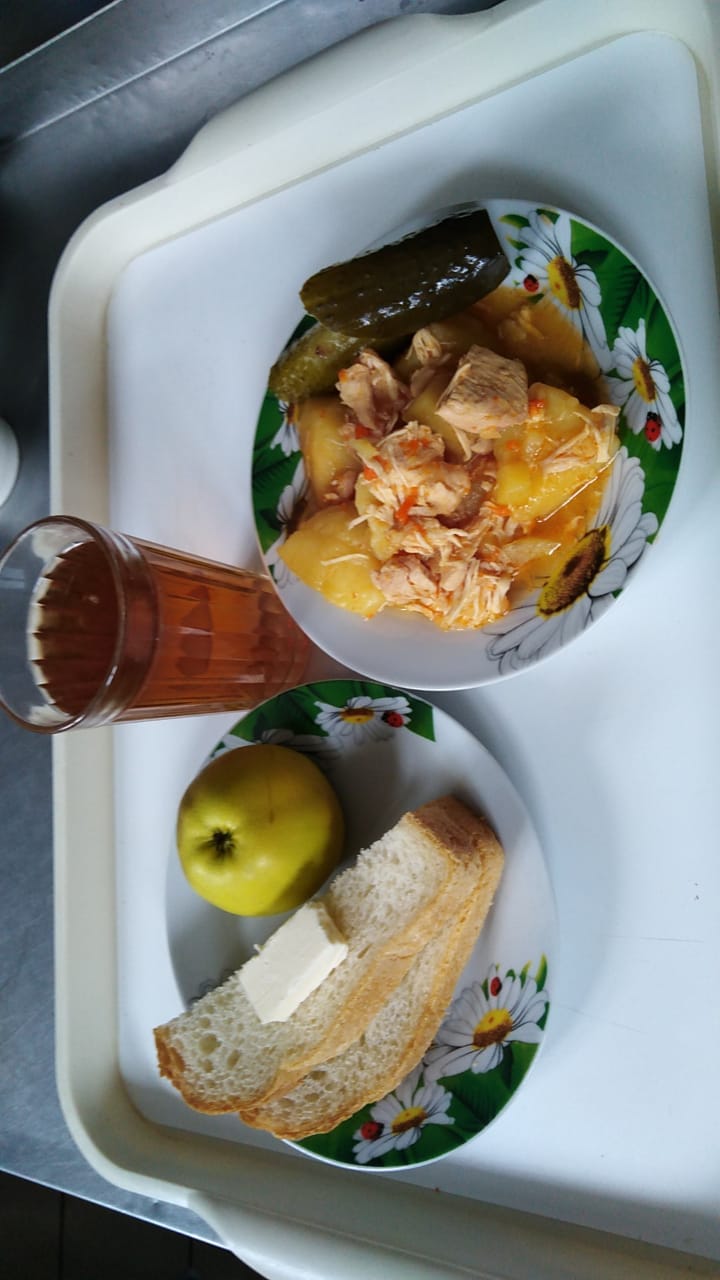 № рец.Прием пищи, наименование блюдаМасса порции, гПищевые вещества, гПищевые вещества, гПищевые вещества, гЭнергетическая ценность, ккалВитамины, мгВитамины, мгВитамины, мгВитамины, мгМинеральные вещества, мгМинеральные вещества, мгМинеральные вещества, мгМинеральные вещества, мг№ рец.Прием пищи, наименование блюдаМасса порции, гбелкижирыуглеводыЭнергетическая ценность, ккалB1CAECaPMgFe71Овощи натуральные свежие/СОЛЕНЫЕ500,350,050,956,000,025,000,000,058,5015,007,000,25289Рагу из птицы17512,8110,6515,20208,000,0911,7021,000,0028,5936,001,8311,70НХлеб пшеничный302,000,1510,5058,500,030,000,000,397,200,000,060,00377Чай с лимоном2070,130,0215,2062,000,002,200,000,0014,202,400,362,831Бутерброд с маслом сливочнным301,775,6111,16102,000,000,000,000,006,303,150,260,00338Фрукты свежие1000,010,009,8047,000,0310,000,000,2016,009,002,200,00ИТОГО ЗА ДЕНЬ:17,0716,4862,81483,500,1728,9021,000,6480,7965,5511,7114,78